CHIEF RED CLOUD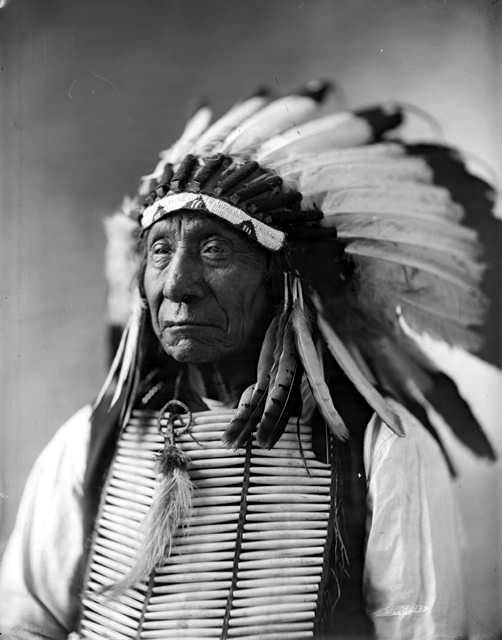 Foto van Chief Red Cloud"Als een mens iets verloren heeft, terug gaat en er naar zoekt met grote zorgvuldigheid, totdat hij het ​​vindt, dan kan hij opnieuw zijn weg vervolgen."  VoorgeschiedenisChief Henry Red Cloud is in de 5de generatie een directe afstammeling van de beroemde  Lakota Chief Red Cloud, die tijdens de legendarische Indianenoorlogen in de 19e eeuw zelfs veel respect vanuit het Witte Huis kreeg. Chief Red Cloud analyseerde op briljante wijze de toenmalige situatie, toch bezweek zijn volk onder de druk van de nieuwe machthebbers. CHIEF HENRY RED CLOUD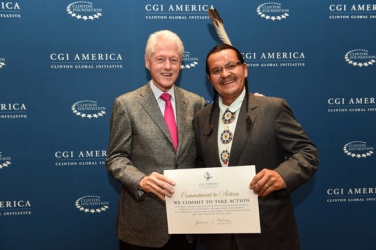 Foto: Chief Henry Red Cloud samen met Bill ClintonDe visionaire zienswijze van Chief Henry Red CloudDeze heldere kijk kenmerkt ook zijn kleinzoon Henry Red Cloud, die geconfronteerd wordt met de gevolgen van de historische ontwikkelingen en de sociale uitzichtloosheid van de Native American. Zijn zoektocht naar antwoorden en zijn eigen genezing worden begeleid door de zon. Deze heeft een centrale rol in het spirituele leven van de Lakota’s. De zonnedans is het belangrijkste ritueel aan het einde van het jaar. Vanuit zijn eigen voorgeschiedenis werkt hij aan een betere toekomst voor de Lakota gemeenschap “Pine Ridge”. Vanuit zijn visionaire zienswijze worden er vanuit respect voor “Moeder Aarde” methodes ontwikkelt, die ook voor ons in het Westen van grote waarde zijn. Voor zijn werk en inzet ontving hij in de afgelopen jaren tal van nationale en internationale onderscheidingen en prijzen, zoals de Global Energy Award, die werd uitgereikt in Wenen. Maar ook Bill Clinton en zijn Foundation ondersteunen het werk van deze pionier, net als President Obama, die met een beurs de activiteiten van Henry Red Cloud  ondersteunt. Op dit moment staat hij aan het hoofd van een van de weinige ondernemingen die voor 100 procent in handen zijn van de Native American, de Lakota Solar Enterprise.Van hieruit, en vanuit vele andere projecten, ontstaan nieuwe mogelijkheden voor onderwijs en ontwikkeling voor de mensen van Pine Ridge, die anders nauwelijks mogelijk waren. Hij erkent:"We kunnen niet veranderen wat er is gebeurd. Maar we kunnen er van leren, vooruit kijken en verder gaan voor onze kinderen en voor een betere wereld”.Chief Henry Red Cloud laat bovendien ook de droom van zijn voorouders uitkomen, door de zo goed als uitgestorven bizon terug te brengen in het gebied rond de Black Hills."De terugkeer van de bizons betekent voor de Lakota’s genezing op vele manieren: spiritueel, lichamelijk, geestelijk en ook de omgeving is weer gezond." 

Daarnaast zal Chief Henry Red Cloud tijdens zijn rondreis als eregast deelnemen aan het grootste Indiaanse drum evenement in Bad Gögging in Duitsland. Links voor extra informatie:Medicine Turtle Woman: www.hal-lo.at/lakota-solar-enterprises.htmlProgramma Europatour: http://henryredcloudtourplan.jimdo.com/Oceti Wakan: www.ocetiwakan.org/Onderscheidingen:Innovative Idea Champion (Corporation for Enterprise), 2009Nuclear Free Future Award, 2010Annual Innovation Award (Interstate Renewable Energy Council), 2010World Energy Globe Award, 2012Charles Greeley Abbot Award (American Solar Energy Society), 2013Berea College Service Award, 2014Oglala Lakota Service Award, 2014White House Champion of Change for Solar Deployment, 2014Most Creative People (Fast Company), 2015Filmprojekten:http://thefilm.thischangeseverything.org/

http://thischangeseverything.org/

https://www.youtube.com/watch?v=IpuSt_ST4_UVoor opgave en informatieKaarten alleen vooraf te kopen via: 
KAARTEN BESTELLEN
Voor meer info kunt u mailen naar: 
agenda@spiritueelcentrumnederland.nlLOCATIE:
Theater & Cultureel Centrum De Glasbak, Lierstraat 21, 1312 JZ Almere (Muziekwijk)  Twee bijeenkomsten op zaterdag 4 juniMiddagOntvangst vanaf 15.00 uur Aanvang: 15.30 uur tot ± 17.30 uurEntree: 25 euroAvond  Ontvangst vanaf 19.30 uur Aanvang: 20.00 uur tot ± 22.00 uurEntree: 25 euroDe voertaal is Engels en de opbrengst  zal naar het reservaat “Pine Ridge” van de Lakota’s gaan.ProgrammaChief Henry Red Cloud vertelt over de historie van zijn Stam en heeft informatie die we nergens in de boeken kunnen vinden. Gesprekskring: de bezoekers kunnen vragen stellen aan Chief Henry Red Cloud. Hieraan nemen ook deel Medicijnman Red Turtle en Medicijnvrouw Sun Turtle Woman. Samen geven zij een mooi spiritueel inzicht vanuit de wijsheid die al vele generaties wordt doorgegeven van mond tot mond, van grootvader naar kleinzoon en grootmoeder naar kleindochter. Zang en drumsessie verbonden aan de Oglala Lakota stam door Henry Red Cloud  en Cherokee Medicine Man Red Turtle. Ze zingen voor Peace of the Earth!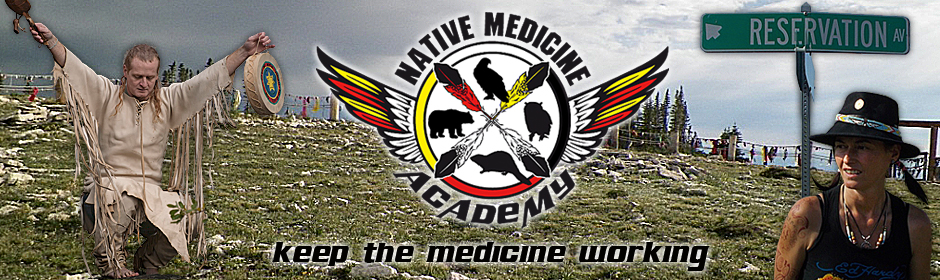 DE 1ste
NATIVE MEDICINE ACADEMY IN EUROPA“Rebuild the old way”Warm Aanbevolen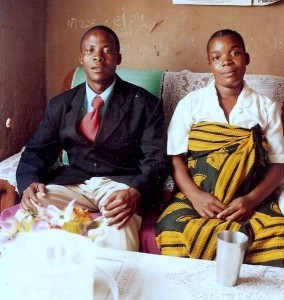  URGENT!
PASTOR FRANK CHISALE   COUNTRY DIRECTOR IN MALAWI
Divine Chuck
Pastor Frank en zijn vrouw Asa wonen in Mzuzu city, Malawi – Afrika. Zij hebben zelf drie kinderen en hun kerkgemeenschap zorgt voor ongeveer 50 weeskinderen en 15 weduwen en ouderen. Het is een agrarische omgeving gespecialiseerd in thee, rubber en koffie landbouw.
Zij staan voor een bijna onmogelijke taak, want de leefomstandigheden zijn uitzonderlijk zwaar. Veel sterfte door HIV en aids besmetting. Er is dringend hulp nodig voor voedsel, want de kinderen komen op dit moment voedsel tekort. Pastor Frank zou ook graag in contact willen komen met mensen die hem kunnen adviseren over klimaatbeheersing. Heb je een goed idee,of wil je een groep starten op non profit basis om de gemeenschap van Pastor Frank te helpen, dan is dit meer dan welkom.
*Je kunt mij altijd vragen voor meer inlichtingen en breng je graag in contact met Pastor Frank.Warm Aanbevolen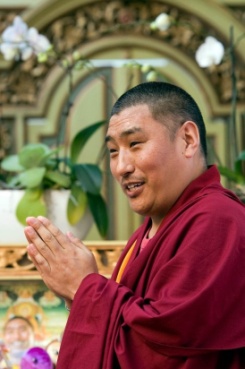 In oktober/november 2016 komt Tulku Sonam Choedup Rinpoche weer naar NederlandVind je het fijn een bijeenkomst in de vorm van meditatie, lezing of puja te organiseren, om zo de levensmissie van Tulku Sonam Choedup Rinpoche uit Tibet in vervulling te laten gaan, dan help ik je hierbij graag en kan je je hiervoor bij mij aanmelden. Het is een unieke kans om kennis te maken met de oudste Tibetaanse traditie. De opbrengsten van de bijeenkomst zijn bestemd voor onderwijs aan de nomadenkinderen in Tibet. De voertaal is Engels.Je kunt je hiervoor bij mij aanmelden via: http://www.aedskevansteenbergen.nl/contact/Voor meer informatie zie: Tulku Sonam Choedup Rinpoche: http://www.tulkusonam.nl/Warm Aanbevolen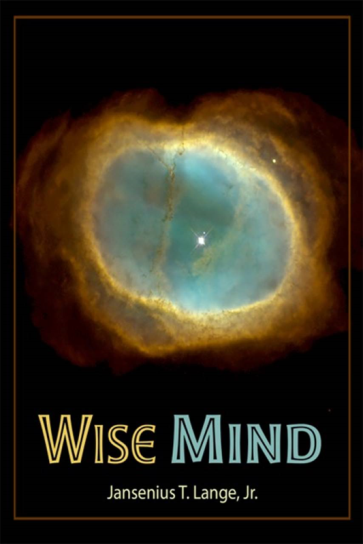 “Spiritual light is life and Spiritual life is hope…” -JTLNIEUWWise Mind, geschreven door Jansenius T. Lange Jr., modern filosoof is een waardevolle boodschap voor Self-Freedom. “Turn on the energy-lights of your mind, so you can see "virtue" before they physically manifest...”Het eerste deel uit een serie van zeven is nu uit en kan worden besteld via:Self Development Wisdom Institutewww.wiseminddevelopment.Org /  Titolange@yahoo.com  Voor meer informatie, zie: Spirituele Therapie: www.aedskevansteenbergen.nl
“Be The Change You wish To See In The World”, Ghandi

In Licht en Liefde, AEdske van Steenbergen
 